Войтова М.В. Информационные технологии в профессиональной деятельности: учеб. пособие. — М.: ФГБУ ДПО «Учебно-методический центр по образованию на железнодорожном транспорте», 2019. — 128 с. - Режим доступа: http://umczdt.ru/books/42/232049/Тема 2.1. Сети передачи данных на железнодорожном транспорте2.1.1. Современные системы телекоммуникации и способы передачи данных по нимРазвитие производства, науки, техники приводит к появлению более сложных производственных, экономических, социальных структур, эффективное управление которыми требует постоянно растущих объемов информации. Возможность принимать (на основе обработки возрастающих объемов информации) эффективные решения обусловливает дальнейший прогресс в экономике, производстве, общественной жизни. Это означает, что уровень информатизации должен соответствовать уровню развития общества; повышение уровня информатизации является важным условием дальнейшего прогресса человечества. Значение информатизации возрастает, когда увеличиваются объемы информации, необходимые для выработки решений. При этом возникают трудности, связанные с созданием информационных ресурсов, поиском, передачей и обработкой этой информации. Решение проблемы информатизации базируется на использовании для сбора, передачи, хранения, обработки, представления информации средств электроники и вычислительной техники, что является важнейшим резервом повышения уровня информационной поддержки всех видов человеческой деятельности и, следовательно, повышения эффективности общественного производства. Информатизация включает создание информационной среды, инфраструктуры, поддерживающей информационные процессы, и информационных технологий, определяющих способы реализации этих процессов. Информационную среду информатизации составляет совокупность систематизированных и организованных специальным образом данных знаний. Инфраструктура информатизации – это совокупность технических и программных средств, обеспечивающая получение, хранение, передачу, обработку и представление информации. Термин информационная технология получил распространение сравнительно недавно в связи с использованием средств вычислительной техники при выполнении операций с информацией. Понятие «технология» до последнего времени не связывалось с термином информация. Технология – это «совокупность приемов и способов получения, обработки или переработки сырья, материалов, полуфабрикатов или изделий, осуществляемых в различных отраслях промышленности, в строительстве и т. д.». Однако в настоящее время термин «информационная технология» прочно вошел в научный лексикон. Информационная технология – это система приемов, способов и методов сбора, хранения, обработки, передачи, предстаатения и использования информации. Так поясняется этот термин в нормативных документах, словарях и справочниках. Термин «система», используемый в этом определении, подразумевает наличие совокупности взаимосвязанных приемов, методов, способов, осуществляемых для достижения определенной цели. Процессы получения, хранения, транспортировки, преобразования и представления информации называют информационными процессами. Следовательно, информационная технология – это система приемов, способов и методов осуществления информационного процесса определенного назначения. Понятие информационная технология связывают с использованием электронных средств передачи и обработки информации.Современный прогресс человечества связан в первую очередь с глобальной информатизацией всего мирового сообщества. Уместно отметить, что современные компьютерные сети являются системой, возможности и характеристики которой в целом существенно превышают соответствующие показатели простой суммы составляющих элементов сети персональных компьютеров при отсутствии взаимодействия между ними. Достоинства компьютерных сетей обусловили их широкое распространение в информационных системах кредитно-финансовой сферы, органов государственного управления и местного самоуправления, предприятий и организаций.Компьютерная сеть – объединение нескольких ЭВМ для совместного решения информационных, вычислительных, учебных и других задач. Все компьютерные сети без исключения имеют одно назначение – обеспечение совместного доступа к общим ресурсам. Слово «ресурс» очень удобное. Ресурсы бывают трех видов: аппаратные, программные, информационные.Аппаратные ресурсы – все участники компьютерной сети пользуются одним аппаратом, например принтером, или используют один компьютер с увеличенной емкостью жесткого диска (файловый сервер), на котором хранят свои архивы и результаты работы. Компьютерные сети позволяют совместно использовать программные ресурсы. Так, например, для выполнения сложных и продолжительных расчетов можно подключиться к удаленной большой ЭВМ и отправить вычислительное задание на нее, а по окончании расчетов получить результат обратно. Данные, хранящиеся на удаленных компьютерах, образуют информационный ресурс, например Интернет. По способу организации сети подразделяются на реальные и искусственные.Искусственные сети (псевдосети) позволяют связывать компьютеры вместе через последовательные или параллельные порты и не нуждаются в дополнительных устройствах.Реальные сети позволяют связывать компьютеры с помощью специальных устройств коммутации и физической среды передачи данных.2.1.2. Сети передачи данных линейных предприятий, дорожного и межрегионального уровняПо территориальной распространенности сети могут быть локальными, глобальными, региональными и городскими.По скорости передачи информации компьютерные сети делятся на низко-, средне- и высокоскоростные.– низкоскоростные (до 10 Мбит/с),– среднескоростные (до 100 Мбит/с),– высокоскоростные (свыше 100 Мбит/с);Городская сеть (MAN – Metropolitan Area Net Work) – сеть, которая обслуживает информационные потребности большого города.Региональные – расположенные на территории города или области.Сети, в пределах одного здания, объединяющие от 2 до 300 компьютеров которые принадлежат обычно одной организации (или одной семье), называются локальными вычислительными сетями.Глобальные сети (WAN – Worldwide Area Net Work) объединяют сотни, тысячи узлов во многих странах мира.Сети передачи данных делятся на линейные, дорожные и межрегиональные.Территориальная сеть связи (ТКС) – это географически распределенная сеть передачи данных (СПД), обеспечивающая оперативный и надежный обмен информацией между абонентами сети. Общепринятое название обменной информации: сообщение. Главные показатели эффективности ТКС – верность и время доставки информации. Они зависят от пропускной способности каналов связи, числа и способов соединения каналов связи между абонентами, протоколов информационного обмена и ряда других факторов. В ТКС используются телефонные, телеграфные, телевизионные, спутниковые сети связи. В качестве линий связи применяются кабельные линии связи (от простейших телефонных до специальных коаксиальных и волоконно-оптических), радиорелейные линии связи и радиолинии. Среди кабельных линий связи наилучшие показатели имеют световоды. Они имеют высокую пропускную способность передачи данных (сотни мегабит в секунду) и нечувствительны к внешним электромагнитным полям при отсутствии собственных электромагнитных излучений.Линия связи (line) в общем случае состоит из физической среды, по которой передаются электрические информационные сигналы, и аппаратуры передачи данных. Синонимом термина «линия связи» является термин «канал связи» (channel).2.1.3. Локальные и глобальные компьютерные сетиЛокальная компьютерная сеть – это совокупность компьютеров, соединенных линиями связи, обеспечивающая пользователям сети потенциальную возможность совместного использования ресурсов всех компьютеров. Часто дешевле создать локальную сеть и установить один принтер на все подразделение, чем приобретать по принтеру для каждого рабочего места. Файловый сервер сети позволяет обеспечить и совместный доступ к программам.У локальной сети есть также и административная функция. Контролировать ход работ над проектами в сети проще, чем иметь дело с множеством автономных компьютеров. Если в учебном классе есть локальная сеть, то она тоже выполняет административную функцию, позволяя контролировать ход занятий учащихся.Конфигурация локальной сети называется топологией.Топология – способ соединения компьютеров в сети (геометрическая схема соединения). Сети могут иметь топологию шина и звезда – это самые распространенные (рис. 31, 32).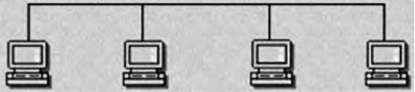 Рис. 31. Топология шила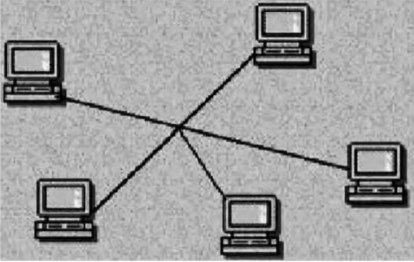 Рис. 32. Топология звезда1. Наиболее простой вид топологии – шина. В такой сети все компьютеры подключены к одному кабелю.2. На шину похожа и структура, которую называют кольцо.3. Для локальных сетей, основанных на файловом сервере, может применяться схема звезда.4. От схемы зависит состав оборудования и программного обеспечения. Топологию выбирают, исходя из потребностей предприятия.Локальная сеть создается для рационального использования компьютерного оборудования и эффективной работы сотрудников.Характерная особенность локальных сетей – наличие связывающего всех абонентов высокоскоростного канала связи для передачи информации в цифровом виде. Существуют проводные и беспроводные каналы. Каждый из них характеризуется определенными значениями существенных с точки зрения организации локальных сетей параметров:– скорости передачи данных;– максимальной длины линии;– помехозащищенности;– механической прочности;– удобства и простоты монтажа;– стоимости.Существуют проводные и беспроводные каналы. В настоящее время обычно применяют четыре типа сетевых кабелей:– коаксиальный кабель;– незащищенная витая пара;– защищенная витая пара;– волоконно-оптический кабель.Первые три типа кабелей передают электрический сигнал по медным проводникам. Волоконно-оптические кабели передают свет по стеклянному волокну.Беспроводная связь на радиоволнах СВЧ-диапазона может использоваться для организации сетей в пределах больших помещений типа ангаров или павильонов, там, где использование обычных линий связи затруднено или нецелесообразно. Для обеспечения согласованной работы в сетях передачи данных используются различные коммуникационные протоколы передачи данных – наборы правил, которых должны придерживаться передающая и принимающая стороны для согласованного обмена данными.Протоколы – это наборы правил и процедур, регулирующих порядок осуществления некоторой связи; правила и техническиепроцедуры, позволяющие нескольким компьютерам при объединении в сеть общаться друг с другом.Существует множество протоколов. Протоколы работают на разных уровнях модели взаимодействия открытых систем OSI/ISO. Среди множества протоколов наиболее распространены следующие:– NetBEUI; – XNS;– IPX/SPX и NW– Lmk;– Набор протоколов OSI.Вопросы для самоконтроля1. По какому принципу строится архитектура сетей?2. Как классифицируются компьютерные сети по территориальному признаку?3. Какие существуют разновидности корпоративных сетей?4. Дайте определение понятиям «клиент», «сервер».5. Какие задачи решаются рабочими станциями, а какие сервером?6. Перечислите топологии компьютерных сетей. Назовите достоинства и недостатки.СРОК ИСПОЛНЕНИЯ ЗАДАНИЯ: 04.02.2022.Обратная связь:https://vk.com/club210300170 (выполненные задания присылать в сообщения сообщества)